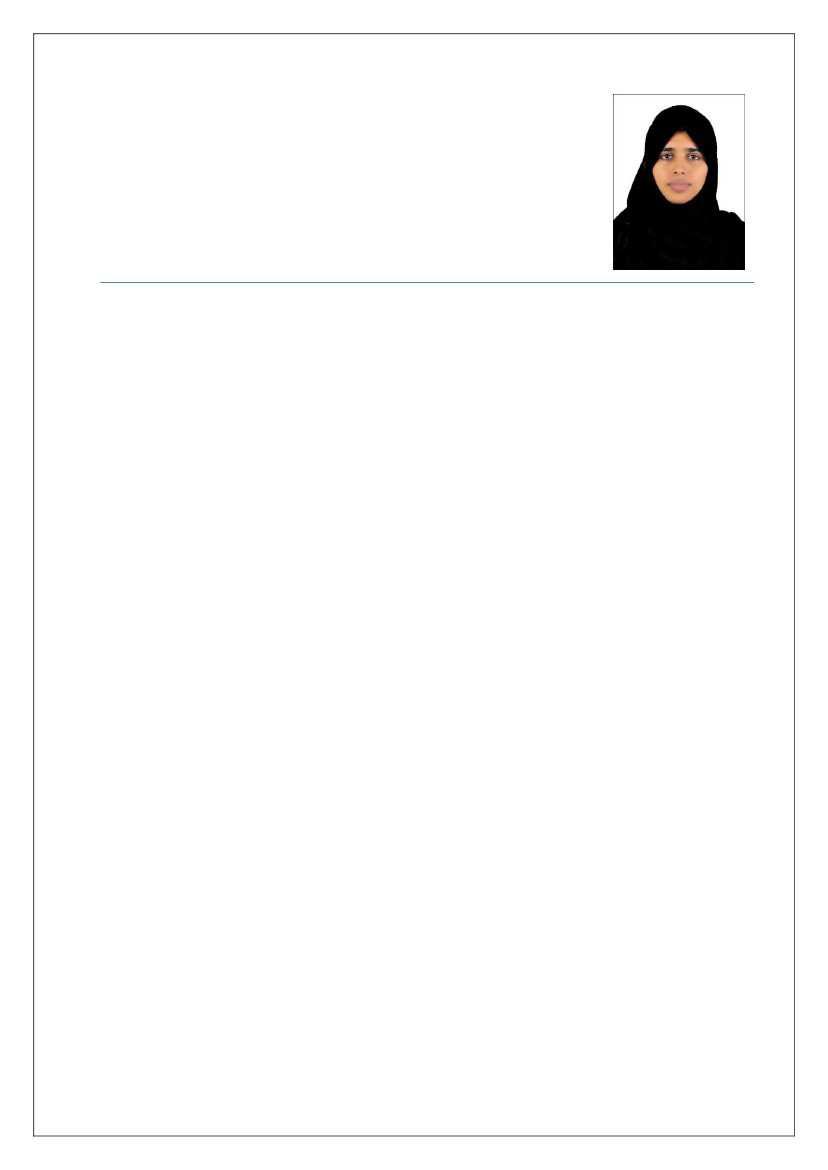 SOUDABI ( BDS)Email id: soudabi.380648@2freemail.com OBJECTIVESeeking a challenging and growth oriented position in a reputed organization, where I can utilize my technical skills and experience. With both practical experience and academic excellence, I have the drive and the talent to quickly become one of your top performers.PROFESSIONAL EDUCATIONREGISTRATION DETAILSEMPLOYMENT HISTORY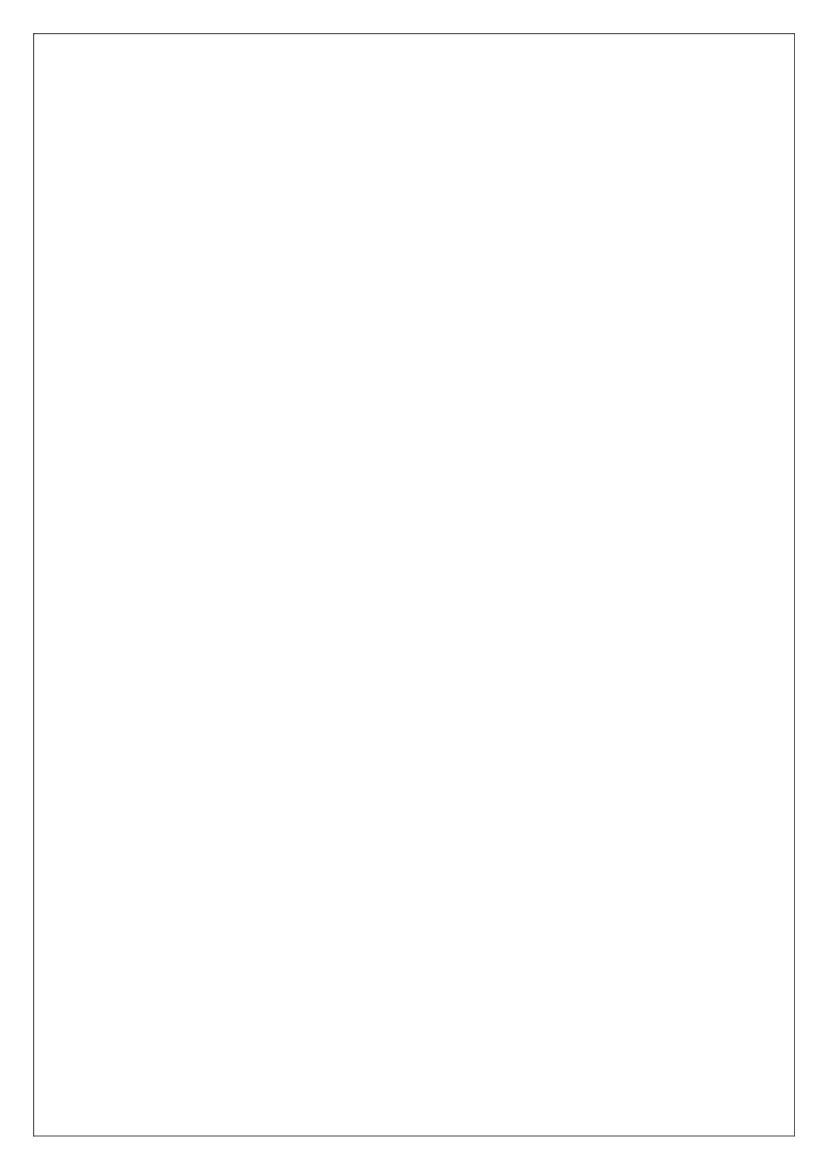 5 years and 10 months work experienceSENIOR DENTISTMehar Dental CareMultispecialty Dental Hospital, Calicut, IndiaSep 2014 - May 2018Duties and ResponsibilitiesInterpretation of x raysExtraction and other minor surgical procedures ImpactionFull mouth oral prophylaxisRestoration of carious or fractured teethRoot canal treatment , post and core preparation Pedodontic procedures like pulpectomyTooth preparation for Crown and bridgeComplete and partial dentures for missing teethFixed and removable orthodontic treatment for irregularly placed teeth Cosmetic dental treatmentDENTISTCare Well Dental ClinicCalicut, IndiaMar 2013 - Mar 2014Duties and ResponsibilitiesEducate the patient regarding preventive dental care, causes and treatment Of dental problems and oral health care servicesExtraction of teeth RestorationFull mouth oral prophylaxis Dentures for edentulous archRemovable orthodontic treatmentHOUSE SURGEONDuties and ResponsibilitiesConduct public awareness programs Examine the oral conditionInterpretation of x raysDiagnosis of the conditionExtraction and other minor surgical procedures ImpactionFull mouth oral prophylaxisRestoration of carious or fractured teethRoot canal treatment , post and core preparation Pedodontic procedures like pulpectomyTooth preparation for Crown and bridgeComplete and partial dentures for missing teethS K I L LS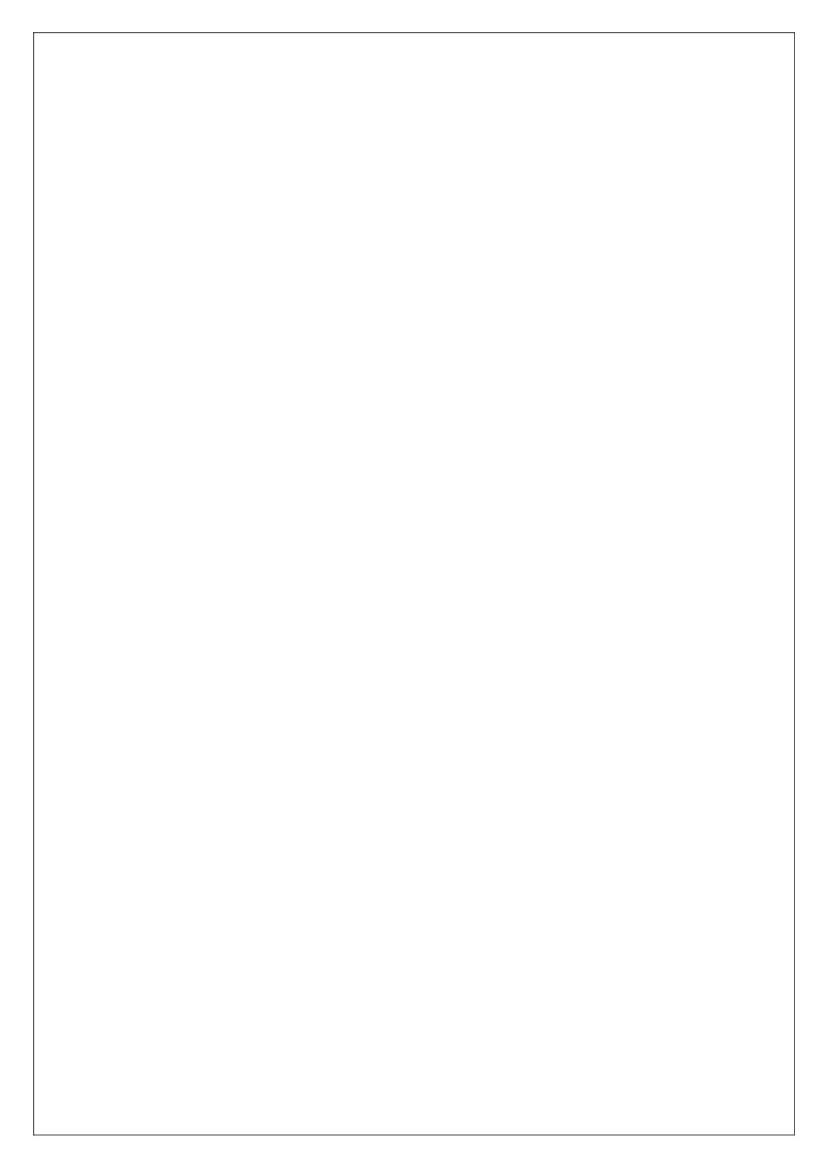 Initiative and problem solving abilityAbility to handle different type of patients Excellent communication skillExcellent diagnostic skill Hard workingManagerial skillTECHNICAL SKILLSCOMPREHENSIVE ORTHODONTIC TREATMENT o Fixed ortho–Straight wire–Metal braces–Ceramic braces–Clear braces–Lingual braces–Invisalign–Clear alighnero Removable ortho	–Hawleys–Beggss–Wrap around retainer–Anterior bite plane–Posterior bite planePREVENTIVE ORTHODONTIC TREATMENTo Management of abnormal frenal attachment(labial frenum &tongue tie)o Habit breakers(vestibular screen, tongue crib)o Space maintainers(lingual arch, band and loop, crown and loop, pontic type, distal shoe, nance holding arch , trans palatal arch)INTERCEPTIVE ORTHODONTIC TREATMENTo Anterior crossbite correction- dento alveolar(tongue blade, Catalans appliance, double cantilever spring)o Functionel(eliminating occlusal prematurities)o Skeletal(myo functionel, orthopedic appliance)o Space regainers (gerbers space regainer, jack screw, canti lever spring)o Interception of class2 ,excess maxilla(facebow with headgear), deficient mandible (myofunctionel appliance-twin block)o Class3 mandible prognathism(chin cap with headgear),maxillary retrognathism (face mask therapty)ENDODONTIC PROCEDURES o Root canal treatemento Post and core preparationPEDODONTIC PROCEDURES o Pulpectomyo Crowno Fluride application o Pedo extraction o Restorationo Preventive and interceptive orthodontic treatment o Habit breakerso sealant application o oral prophylaxiso tooth coloured restoration o X rayo Space maintainersORAL SURGERYo Surgical removal of impacted tootho Alveolo plastyAlveolectomyExtractionIncision and drainage of swellingFrenectomyPERIODONTICSGingivectomyo Gingivo plastyo Scaling and root planningPROSTHODONTIC o Fpdo Cd o RpdRESTORATIVE DENTISTRYo Composit filling (midline diastima correction)o Tooth colored fillingo Amalgam fillingo Luminers and veneerso Dental bleachingPERSONAL PROFILEBachelor of Dental Surgery(BDS)2006 - 2011Kerala University, IndiaNoorul Islam College of Dental ScienceRegistered dentist in Kerala dental council (KDC)2013Registration no: 10168Registered in Indian dental association(IDA) Malabar branch20142014CERTIFICATION PROGRAMECERTIFICATION PROGRAMEDubai Health Authority (DHA)Feb 2018Government of DubaiRef: DHA/LS/912018/777811Fixed Ortho Treatment2016 -2017One year course on clinical orthodontic & Dentofacial orthopedicDentistry By ImplantologyMay 2017Clear AlignersMarch 2017Contemporary Endodontic PracticeMay 2015Asepsis’ in Dental Practice- GuidelinesMarch 2014Practical and Effective Infection ControlVeneers and LuminersSep 2014Noorul Islam College of Dental ScienceJan 2012 - Feb 2013Trivandrum ,kerala , indiaDate of Birth:31.12.1986Age:31Gender:FemaleNationality:IndianMarital status:MarriedLanguages Known:English, Hindi, Arabic, Tamil& Malayalam